UNIT 2: HEALTHY LIVINGA. Introduction - 0.4 pt (~3 ideas):Share something about your hobbies/ school/ friends/ 	B. Cue pictures (Vocabulary) – 1.0 pt (~5 questions):  C-Interview/ Role-play – 0.6 pt (~3 questions/ 1 student)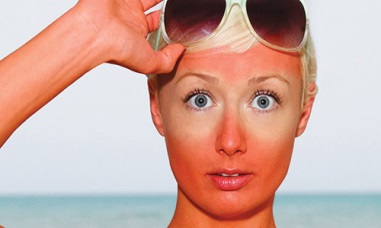 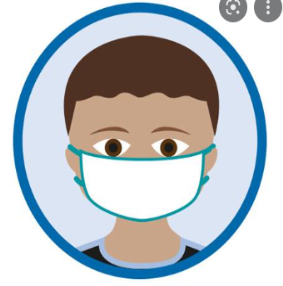 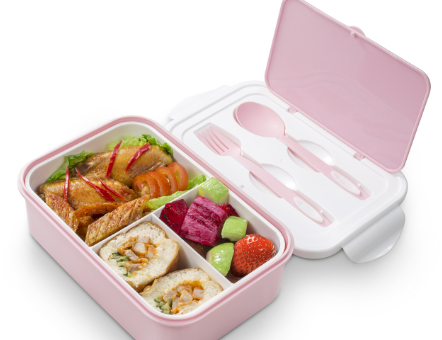 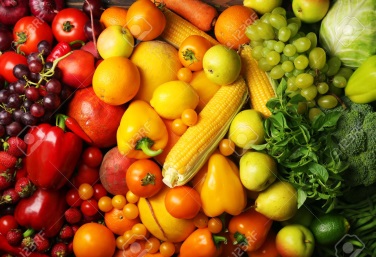 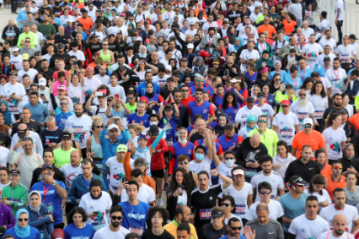 1. What is her/ his problem? 1/5/8/102. What problem does he/ she get? 1/5/8/103. It is an activity that helps you keep fit. 6/94. It’s one of the ways to protect you from COVID-19. 2/125. What happens when you go out without hat and suncream? 16. This food helps you have a good health. 41. What is her/ his problem? 1/5/8/102. What problem does he/ she get? 1/5/8/103. It is an activity that helps you keep fit. 6/94. It’s one of the ways to protect you from COVID-19. 2/125. What happens when you go out without hat and suncream? 16. This food helps you have a good health. 4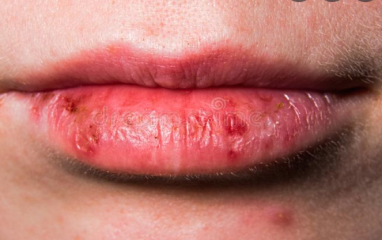 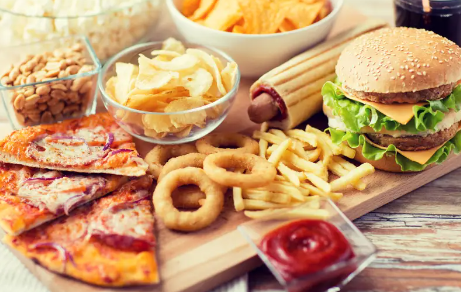 1. What is her/ his problem? 1/5/8/102. What problem does he/ she get? 1/5/8/103. It is an activity that helps you keep fit. 6/94. It’s one of the ways to protect you from COVID-19. 2/125. What happens when you go out without hat and suncream? 16. This food helps you have a good health. 41. What is her/ his problem? 1/5/8/102. What problem does he/ she get? 1/5/8/103. It is an activity that helps you keep fit. 6/94. It’s one of the ways to protect you from COVID-19. 2/125. What happens when you go out without hat and suncream? 16. This food helps you have a good health. 4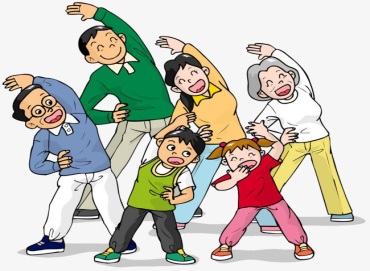 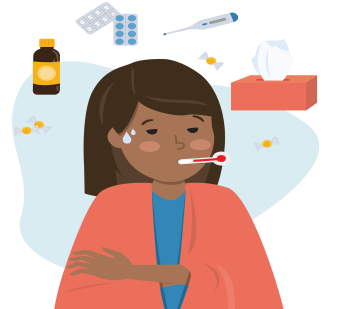 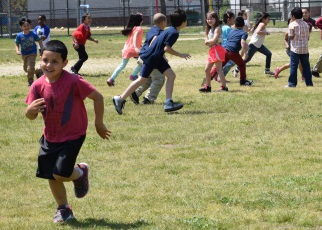 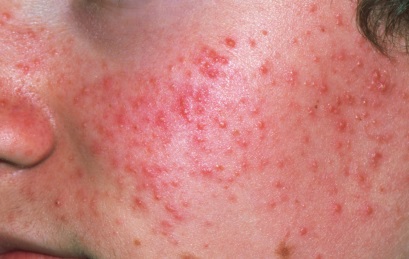 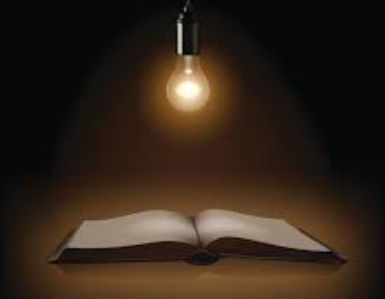 Student A - B/ / Student - Teacher1. How should  you wash your face? 2. What food is good for your health?3. How many hours a day do you need to sleep?4. What activities do people often do to keep fit?5. What do fruit and vegetables provide with?6. What do healthy habits help you avoid? 